
Local Development Finance Authority (LDFA)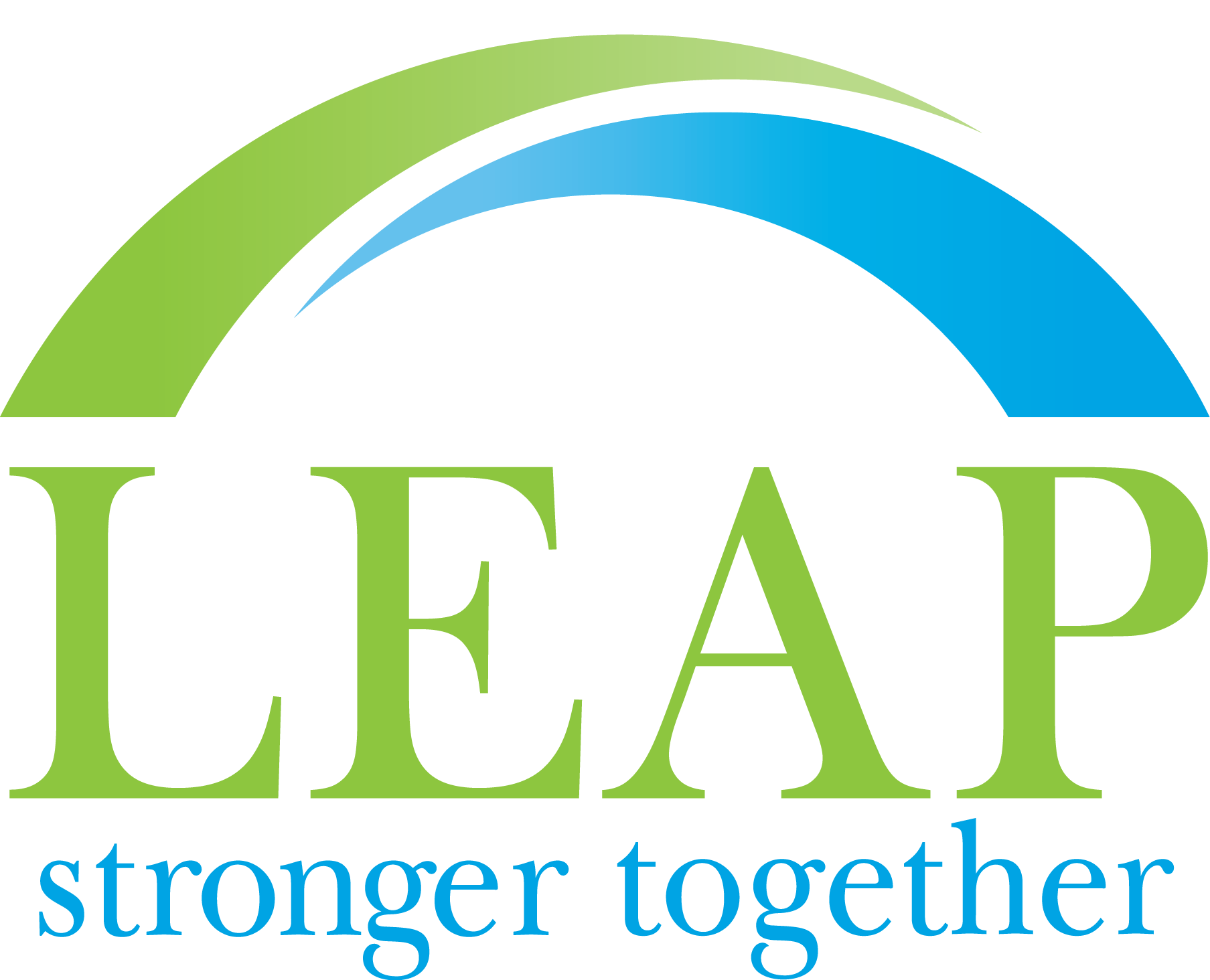 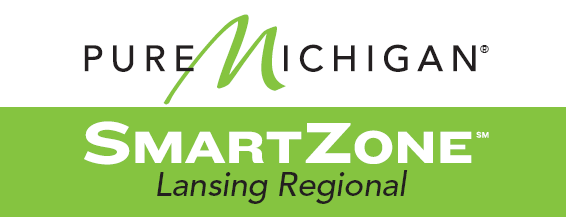 Informational Meeting 2Location:  	Lansing Economic Area Partnership (LEAP) via Zoom 1000 S Washington Ave, Ste. 201, Lansing, MI 48910Date:  		Wednesday, June 30, 2021Time:  		2:00 p.m. AGENDA Call to Order & Roll Call							Overview of Smartzone/LDFAPublic Comment
Adjournment								